Кодекс прав онкологического больного.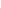 ·право на медицинскую помощь;· право на сохранение человеческого достоинства;· право на поддержку;· право на купирование боли и облегчение страданий;· право на получение информации;·право на собственный выбор;·право на отказ от лечения.